EKOLOŠKA BRALNA ZNAČKArazredReba M.: JURČEK IN PACKARIJASam  A.: NEŽNO SRCEGodina F.: SINIČKE V ŠKORNJULarsen T.: V DEŽELI BELIH MEDVEDOVMajhen Z.: ČAS BREZ VODEŠkobaj G.: ZEMLJA JE DOBILA VROČINOTakamado M.: LEDENA GORA LULIUčenci preberejo 1 knjigo iz seznama, 1 knjigo po lastni izbiri z eko vsebino in 1 članek po izbiri z ekološko tematiko (npr. revije National Geographic Junior, Eko velikan itd.) Branje za EKO bralno značko se začne 1. oktobra in zaključi 23. aprila!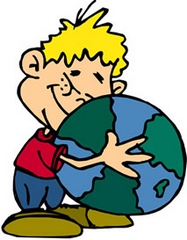 